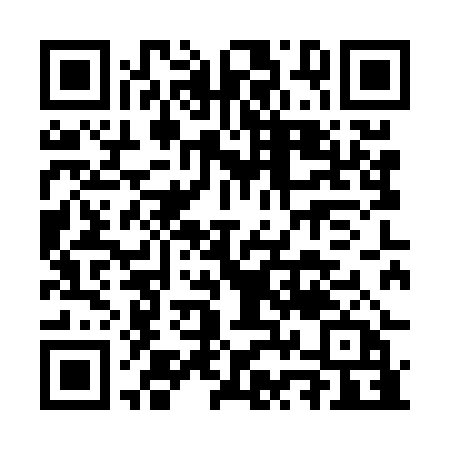 Ramadan times for Krachimir, BulgariaMon 11 Mar 2024 - Wed 10 Apr 2024High Latitude Method: Angle Based RulePrayer Calculation Method: Muslim World LeagueAsar Calculation Method: HanafiPrayer times provided by https://www.salahtimes.comDateDayFajrSuhurSunriseDhuhrAsrIftarMaghribIsha11Mon5:135:136:4912:404:446:316:318:0112Tue5:115:116:4712:394:456:336:338:0313Wed5:105:106:4512:394:466:346:348:0414Thu5:085:086:4312:394:476:356:358:0515Fri5:065:066:4112:394:486:366:368:0716Sat5:045:046:4012:384:496:386:388:0817Sun5:025:026:3812:384:506:396:398:0918Mon5:005:006:3612:384:506:406:408:1019Tue4:584:586:3412:374:516:416:418:1220Wed4:564:566:3212:374:526:426:428:1321Thu4:544:546:3112:374:536:446:448:1522Fri4:524:526:2912:374:546:456:458:1623Sat4:504:506:2712:364:556:466:468:1724Sun4:484:486:2512:364:566:476:478:1925Mon4:464:466:2312:364:576:486:488:2026Tue4:444:446:2212:354:586:506:508:2127Wed4:424:426:2012:354:596:516:518:2328Thu4:404:406:1812:355:006:526:528:2429Fri4:384:386:1612:345:006:536:538:2630Sat4:364:366:1412:345:016:546:548:2731Sun5:345:347:131:346:027:567:569:291Mon5:325:327:111:346:037:577:579:302Tue5:305:307:091:336:047:587:589:313Wed5:285:287:071:336:057:597:599:334Thu5:265:267:061:336:058:008:009:345Fri5:245:247:041:326:068:028:029:366Sat5:215:217:021:326:078:038:039:377Sun5:195:197:001:326:088:048:049:398Mon5:175:176:591:326:098:058:059:409Tue5:155:156:571:316:098:068:069:4210Wed5:135:136:551:316:108:088:089:44